Dziekan Wydziału Chemii Uniwersytetu w Białymstoku 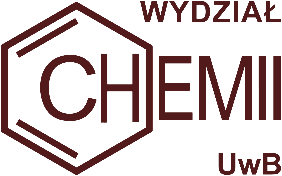 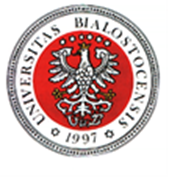 Prof. dr hab. Joanna Karpińska zaprasza na seminarium CHEMIA – PRAWO – KRYMINALISTYKA które odbędzie się w dniu 03.06.2023 r. o godz. 12.00 w auli 2044 Wydziału Chemii Uniwersytetu w Białymstoku, ul. Ciołkowskiego 1KPRELEGENCI:mł. insp. Iwona Marciniak-Krawczyk – Dyrektor Centralnego Laboratorium Kryminalistycznego Policjimł. insp. Wojciech Wojtkielewicz – Radca Wydziału do Walki z Przestępczością Narkotykową Komendy Głównej Policjimł. insp. dr Beata Speichert-Zalewska – Naczelnik Laboratorium Kryminalistycznego Komendy Wojewódzkiej Policji w Gdańskuasp. sztab. Marta Magdzińska – Kierownik Sekcji Chemii Laboratorium Kryminalistycznego Komendy Wojewódzkiej Policji w GdańskuSerdecznie Zapraszamy!